To speculate about things in Japanese we use よう.   What do you think it might do? What does it seem to be?   What does it appear to be like? (i.e. I think it is like…)  It can also be used metaphorically to say something is like something else. (i.e. as ~ as ~)A　Complete these sentences.あした　は　＿＿＿＿　ようです。（あめ）あたま　が　いたい　です。＿＿＿＿＿＿ようです。（かぜ）この　おにく　もう　＿＿＿＿＿ようです。　へんな　におい　がします。（ふるい）あの　いしゃ　の　ひょうばん　が　＿＿＿＿＿　ようです。（いい）あの　へや　は　＿＿＿＿＿＿＿　ようです。だれも　いない　ようです。　（しずか）かのじょ　の　日本語　が＿＿＿＿＿＿　ようです。（じょうず）かれ　は　ゴルフが　＿＿＿＿＿　ようです。　（好き）スミスさん　は　オーストラリア　に　＿＿＿＿＿＿＿＿＿　ようです。（帰ります）ぶちょう　は　もう　＿＿＿＿＿＿＿　ようです。　（出かけました）だれも　＿＿＿＿＿＿＿＿＿＿＿ようです。（来ません）B. Translate these sentences into Japanese.1. 　It’s as white as snow.______________________________________________________________________________________2.  The child is like a doll.______________________________________________________________________________________3. It tastes like medicine.______________________________________________________________________________________4. The weather is like summer.______________________________________________________________________________________5. He’s as famous as superman.______________________________________________________________________________________C. Describe these pictures using よう.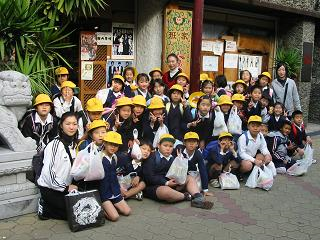 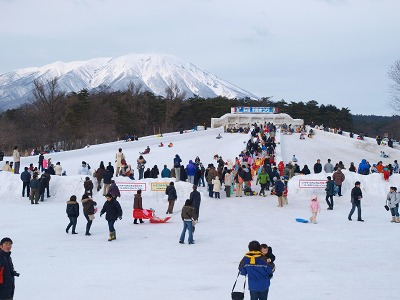 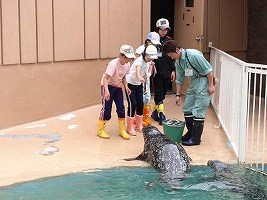 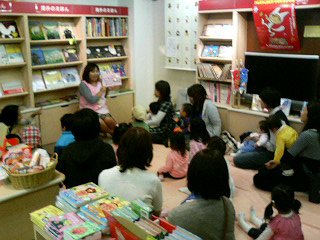 ANSWERSA.あした　は　あめの　ようです。（あめ）あたま　が　いたい　です。かぜの　ようです。（かぜ）この　おにく　もう　ふるい　ようです。　へんな　におい　がします。（ふるい）あの　いしゃ　の　ひょうばん　が　いい　ようです。（いい）あの　へや　は　しずかな　ようです。だれも　いない　ようです。　（しずか）かのじょ　の　日本語　が　じょうずな　ようです。（じょうず）かれ　は　ゴルフが　好きな　ようです。　（好き）スミスさん　は　オーストラリア　に　かえる　ようです。（帰ります）ぶちょう　は　もう　出かけた　ようです。　（出かけました）だれも　こない　ようです。（来ません）B.1. ゆき　のように　しろい　です。2. にんぎょう　のような　こども　です。3. くすり　のような　あじ　です。4. なつ　のような　てんき　です。5. スーパーマン　のように　ゆめい　です。C. (Various – examples only)1．はくぶつかん　に　いく　ようです。しゅうがくりょこう　のようです。小学生　のようです。2.　スキーじょ　のようです。　いそがしい　ようです。　さむい　ようです。ふゆ　の　ようです。山に　のぼる　ようです。3.　あしか　は　ぬるぬるな　ようです。　すべらかな　のようです。こどもたち　は　すきな　ようです。さかな　を　たべている　ようです。4.　学校の　ようです。　にほんごを　べんきょうしている　ようです。おもしろい　ようです。　お母さん　が　たくさん　いる　ようです。